ВСЕРОССИЙСКАЯ ОЛИМПИАДА ШКОЛЬНИКОВ ПО ИСТОРИИШКОЛЬНЫЙ ЭТАП     7 КЛАССМаксимальное количество баллов -63Задание 1. Выберите по 1 верному ответу в каждом задании (2 балла за каждый правильный ответ, максимальный балл – 6). 1.1. Прочтите отрывок и укажите произведение, фрагментом которого он является.  «… И сел он княжить в Киеве, и сказал: «Это будет мать городам русским…». Он начал ставить города и установил дани славянам, и кривичам, и мери,  положил и для варягов давать дань от Новгорода по триста гривен ежегодно ради сохранения мира…».1) "Слово о Законе и Благодати»"2) "Повесть временных лет"3) "Задонщина"4) "Моление"1.2. Прочтите отрывок из источника и укажите год события, с которым он связан. «Старина же наша состоит в том, что выбор митрополита принадлежал всегда нашим прародителям, великим князьям русским… кто будет нам люб, то и будет у нас на всей Руси, а от Рима митрополиту у нас не бывать». 988г.  1385г. 1448г. 1550г.1.3. Укажите, кому принадлежит следующее высказывание: «Я уже здесь и пленяю землю твою»1) Князь Святослав Игоревич2) Хан Батый3) Мамай4) Ярл БиргерЗадание 2.  Выберите несколько верных ответов в каждом задании (2 балла за каждое задание, максимальный балл – 6):2.1. Должностных лиц Новгородской земли в XII-XVвв.1). Посадник 2). Кормленщик 3). Тысяцкий4). Архимандрит5). Митрополит6). Окольничий2.2. Выберите из предложенного перечня события относящиеся к ХIII в. Невская битваСъезд князей в Любече Нашествие Батыя на РусьПравление Андрея Боголюбского во ВладимиреБитва на КалкеГрюнвальдская битва2.3. Какие события и явления связаны с периодом правления Ивана III. 1) Набег хана Тохтамыша на Москву2) Присоединение  Твери к Москве3) Созыв первого Земского собора4) Ликвидация ордынского владычества5) Судебник 1497г.6) Ливонская войнаЗадание 3.Что объединяет понятия, события, географические объекты, образующие каждый из представленных рядов? Дайте краткий ответ (2 балла за каждое задание, максимальный балл – 4):3.1. 862г., 882г., 912г., 945г., 957г._____________________________________________________________________________3.2. Нева, Ладожское озеро, Волхов, Ловать, Днепр_____________________________________________________________________________Задание 4. Восстановите хронологическую последовательность событий (2 балла за каждую правильно указанную цифру, максимальный балл – 12): 1) Присоединение Твери к Москве2) Битва на Шелони3) Присоединение Пскова к Москве4) Присоединение Новгорода к Москве5) Присоединение рязанских земель к Москве6) Взятие Смоленска русскими войсками.Ответ: _____________________________ Задание 5. Установите соответствия. Запишите в таблицу выбранные цифры под соответствующими буквами. (1 балл за каждую правильно указанную цифру, максимальный балл – 16): 5.1. Соотнесите храмы и их местонахождение: Всего  6 б. Ответ: А - __; Б - __; В - __; Г - __; Д - __; Е - __. 						5.2. Соотнесите исторического деятеля и его литературный труд. Всего 5бОтвет: А - __; Б - __; В - __; Г - __; Д - __5.3. Соотнесите название одежды и ее определение. Всего 5бОтвет: А - __; Б - __; В - __; Г - __; Д - __Задание 6.  Восстановите отрывок, вставив пропущенные слова   Всего 8 б.	Первый князь Древнерусского государства______________постепенно присоединил к  ________________большую часть восточнославянских земель. Под его властью оказался путь «__________________________». В _________ году князь совершил поход на столицу Византии ____________________. В нем участвовало 2 тысячи судов, на которых размещалось 80 тысяч воинов. Византийцы, узнав о приближении русской рати, замкнули гавань ____________________ и укрылись за стенами города.Тогда русский князь повелел вытащить корабли на берег и __________________________. Попутный ветер погнал парусники руссов к стенам византийской столицы. Испуганные греки запросили мира. Князь ___________в знак победы _____________________________ к вратам города. Результатом похода стал торговый договор с Византией, который был заключен в ______________ году.7. Прочитайте отрывок из летописи и ответьте на вопросы. Всего 5 б. «И была здесь злая и великая сеча для немцев и чуди, и слышан был треск ломающихся копий и звук от ударов мечей, так что и лед на замерзшем озере подломился, и не видно было льда, потому что он покрылся кровью. И обратились немцы в бегство, и гнали их русские боем как по воздуху … и пало немцев 500, а чуди бесчисленное множество, а в плен взяли 50 лучших немецких воевод и привели их в Новгород, а другие немцы утонули в озере, потому что была весна. А другие убежали тяжело раненными».1. О каком событии идет речь в отрывке? 2. Когда оно произошло? 3. Как звали полководца, одержавшего победу в этом сражении? 4. В чем вы видите причины победы? 					  Ответ: ________________________________________________________________________________________________________________________________________________________________________________________________________________________________________________________________________________________________________________________________________________________________________________________________________________8.Подпишите имена русских князей и расположите в хронологической последовательности их правления: 6 баллов.	А)_________________		Б)_______________		В)_______________	      	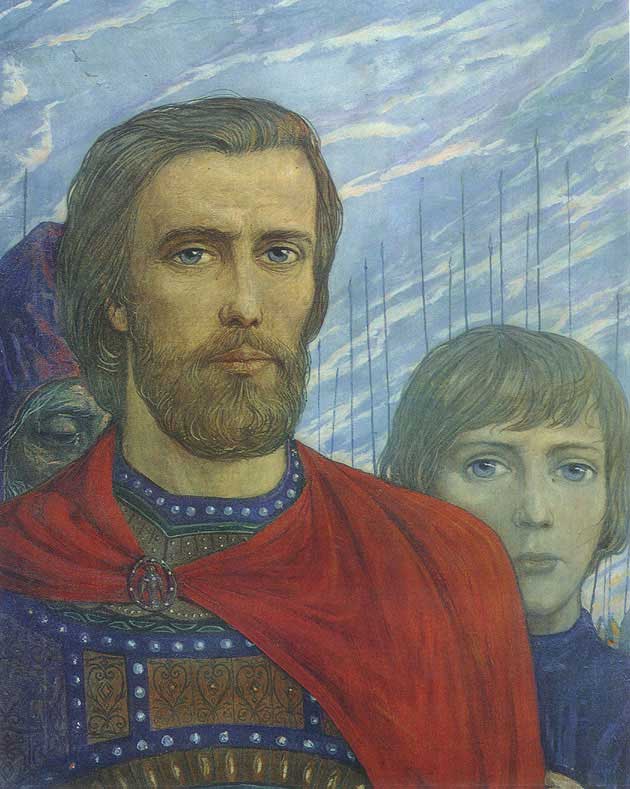 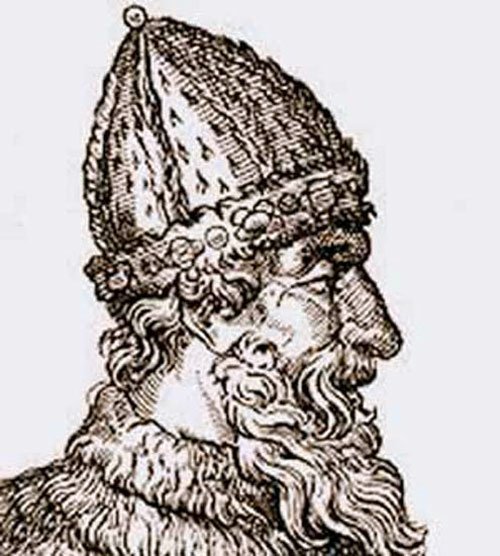 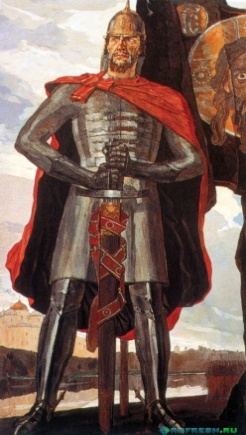 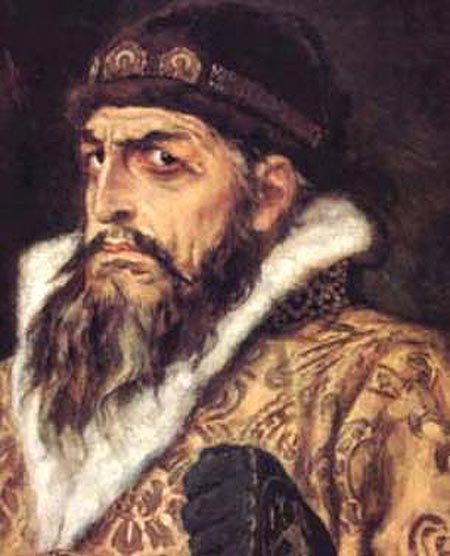 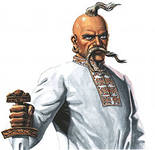 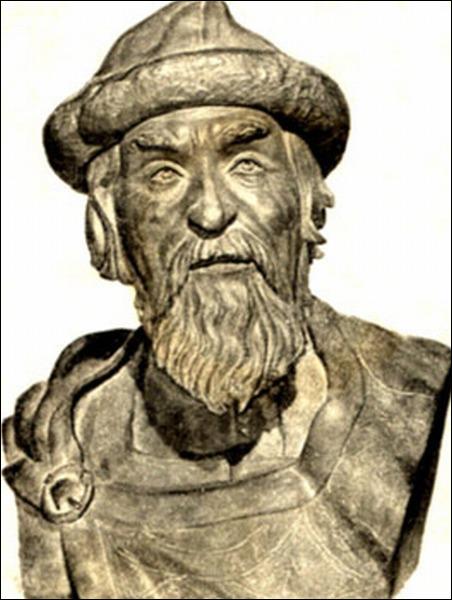    Г)_______________        	  Д) _________________                Е) _________________Ответ: 1 - __; 2 - __; 3 - __; 4 - __; 5 - __; 6 - __.				АДесятинная церковь1село КоломенскоеБхрам Покрова на Нерли 2Красная площадь в МосквеВГеоргиевский собор Юрьева  монастыря 3Московский КремльГХрам Покрова на Рву 4КиевДАрхангельский собор 5НовгородEцерковь Вознесения6Владимир    АНестор1«Слово о Законе и Благодати»БИларион2«Слово», «Моление»ВВ. Мономах3«Задонщина»ГД. Заточник4«Поучение детям»ДС. Рязанец5«Повесть временных лет»АЗипун1Женская длинная одежда из тяжелой материи с широким круглым воротникомБКожух2Домотканая шерстяная юбкаВПонёва3Кафтан без воротника с длинными узкими рукавамиГЕпанча4Островерхая меховая или войлочная шапкаДОпашень5Широкий плащ без рукавов